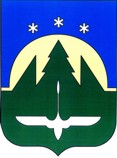 Городской округ Ханты-МансийскХанты-Мансийского автономного округа – ЮгрыПРЕДСЕДАТЕЛЬ ДУМЫ ГОРОДА ХАНТЫ-МАНСИЙСКАПОСТАНОВЛЕНИЕот 25 сентября 2019 года                 	                              	                                   № 15Об очередном заседанииДумы города Ханты-Мансийскашестого созыва1.Провести  очередное  заседание  Думы   города    Ханты-Мансийска  шестого  созыва 25 октября 2019 года в 1000 час.2.Включить в проект повестки дня очередного заседания Думы города Ханты-Мансийска следующие вопросы:2.1.О внесении изменений в Решение Думы города Ханты-Мансийска                      от 02.06.2014 № 517-V РД «О Правилах благоустройства территории города Ханты-Мансийска».Вносит Глава города Ханты-Мансийска.2.2.О внесении изменений в Решение Думы города Ханты-Мансийска                     от 29.06.2012 № 255 «О Положении о порядке управления и распоряжения имуществом, находящимся в муниципальной собственности города                     Ханты-Мансийска».Вносит Глава города Ханты-Мансийска.2.3.О внесении изменений в Решение Думы города Ханты-Мансийска                    от 24.06.2016 № 830-V РД «О Порядке присвоения наименований элементам улично-дорожной сети (за исключением автомобильных дорог федерального            и регионального значения), элементам планировочной структуры, расположенным на территории города Ханты-Мансийска».Вносит Глава города Ханты-Мансийска.2.4.Разное.3.Ответственным за подготовку указанных в пункте 2 настоящего постановления вопросов представить в организационное управление аппарата Думы города Ханты-Мансийска проекты документов, согласованные                               в установленном  порядке, в полном объеме (один экземпляр в оригинале,                один – электронный вариант, пять в копии), заблаговременно до дня заседания комитетов и комиссий, не позднее 14 октября 2019 года.4.Проекты документов по вопросам, не указанным  в пункте 2 настоящего постановления, вносятся не позднее 14 октября 2019 года. 5.В случае неподготовленности вопроса к указанному сроку ответственным представить соответствующую информацию в организационное управление аппарата Думы города Ханты-Мансийска.Председатель Думыгорода Ханты-Мансийска			                                         К.Л. Пенчуков